Załącznik nr 2 do wniosku - kompleks Potasznia.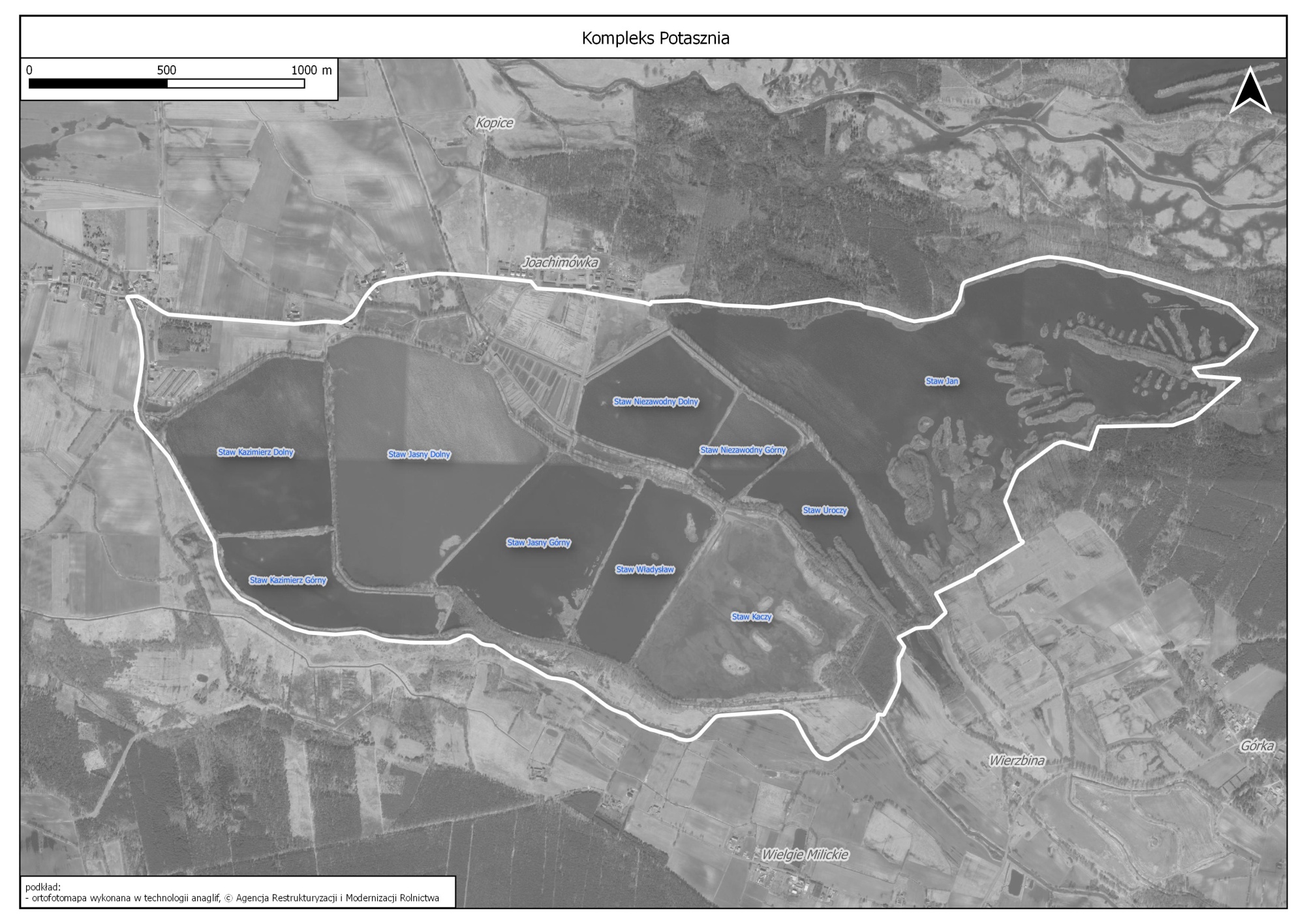 